Access Airhead at HomeOpen up your internet browser. (Edge/Chrome/Safari)Go to website: http://airhead.io/ or Google Airhead and click the top link.On the main page click the sign in button on the top right.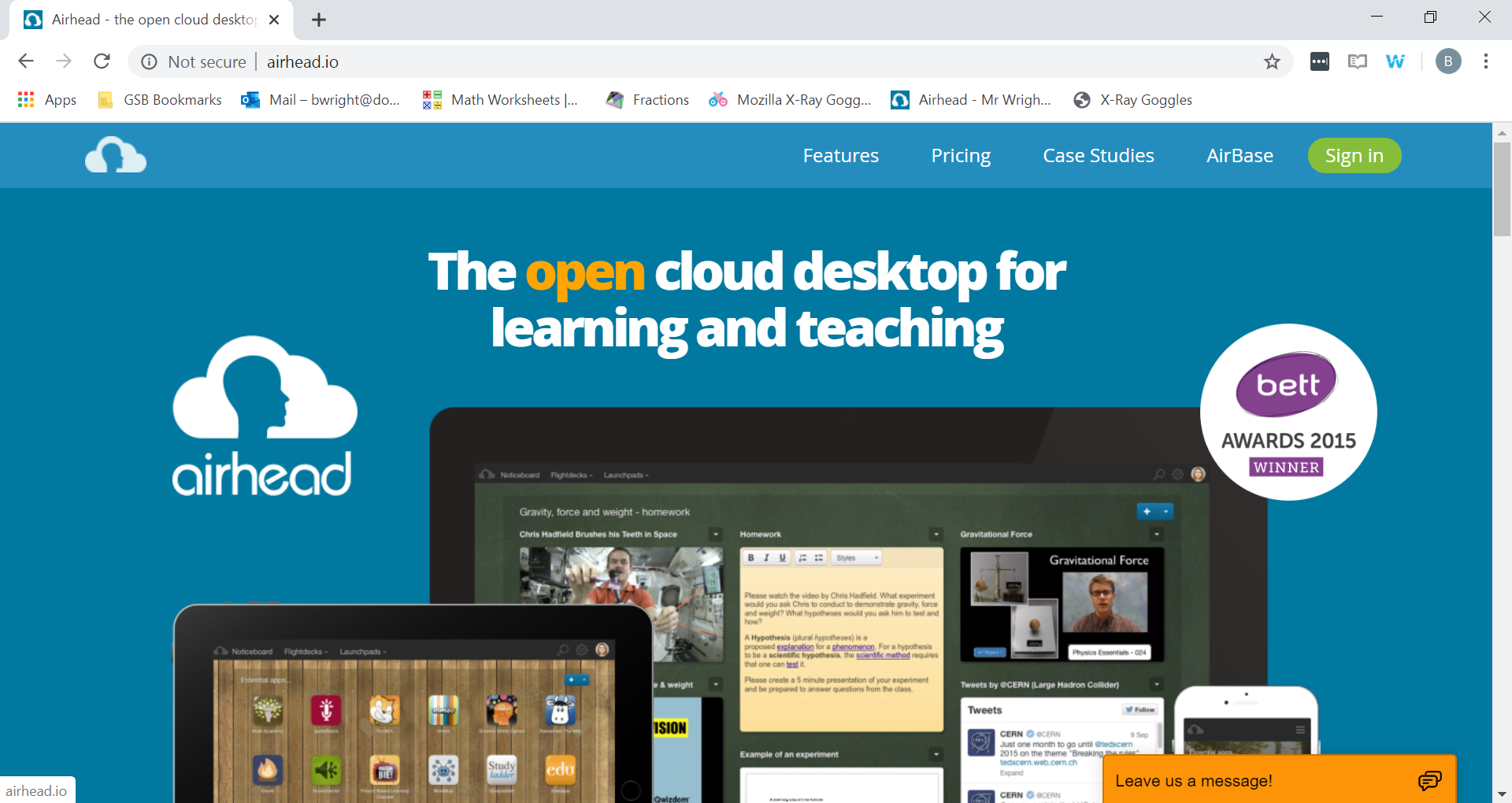 On the next page type in: Dogsthorpe Primary Academy and click the pop up.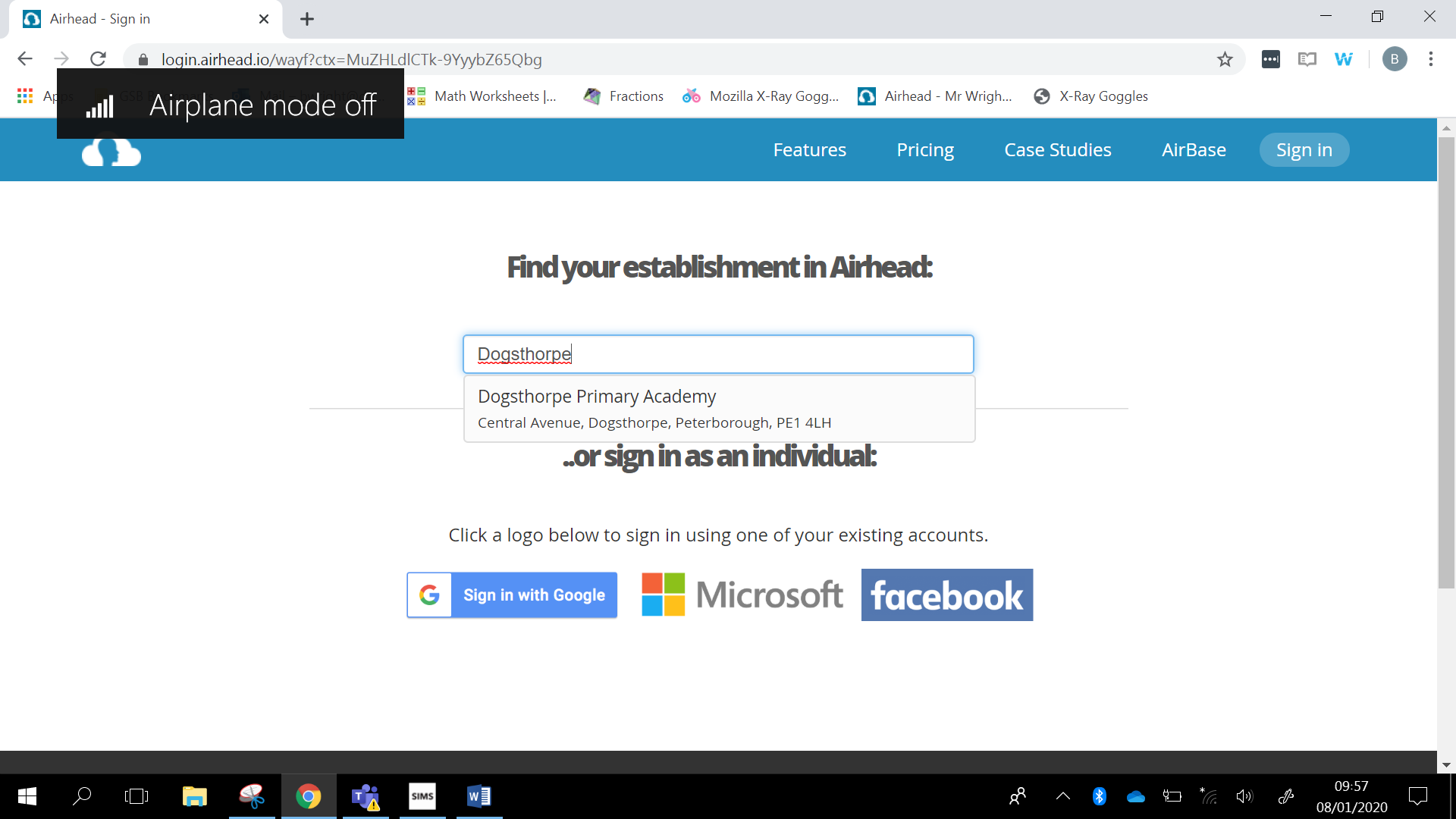 On the sign in page, log in using your Dogsthorpe Academy email and password.The page you end up on should look something like this: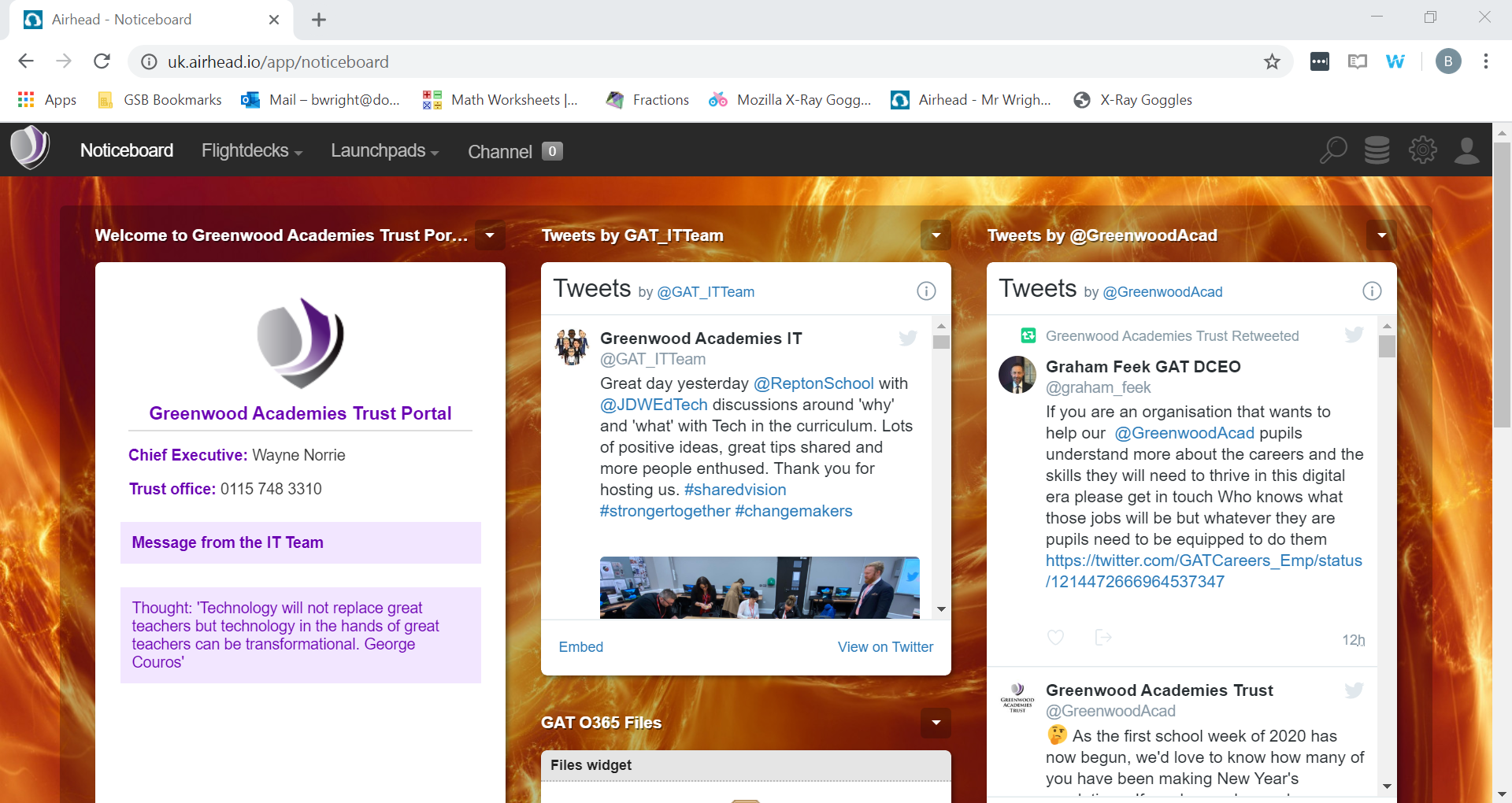 Use this to access your Launchpad from the top menus.